DOCUMENT D’ETAPE  1.2 : ANALYSE DU CHAMP CONCURRENTIELLa rédaction de ce  document consiste à retranscrire  de manière formalisée l’application à votre PFR de concepts relatifs au thème désigné par le titre.  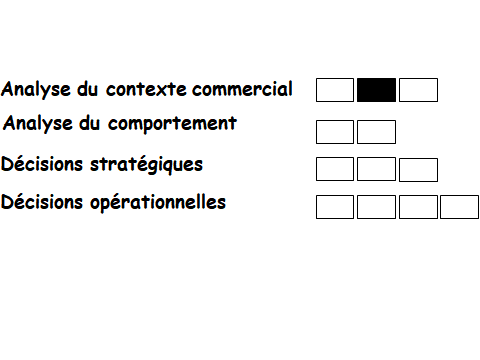 CONSIGNES pour valider les compétences suivantes :Faites ce schéma en l’appliquant à votre PFR.Montrer de façon claire et précise les liens entre les différentes forces  concurrentielles et les différents marchés.Indiquer de manière précise les noms des marques ou produits concurrents.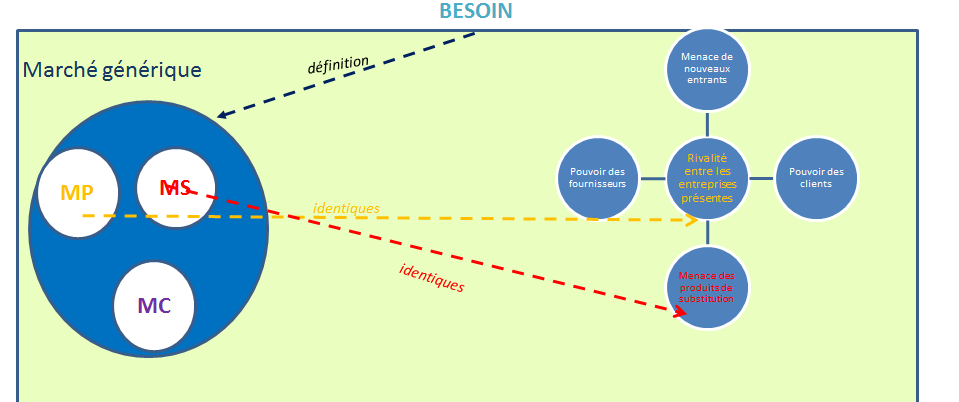 Compléter le tableau dans lequel figure les 5 forces concurrentielles et pour chacune, donner 2 arguments qui justifient l’intensité concurrentielle puis indiquer la référence de la source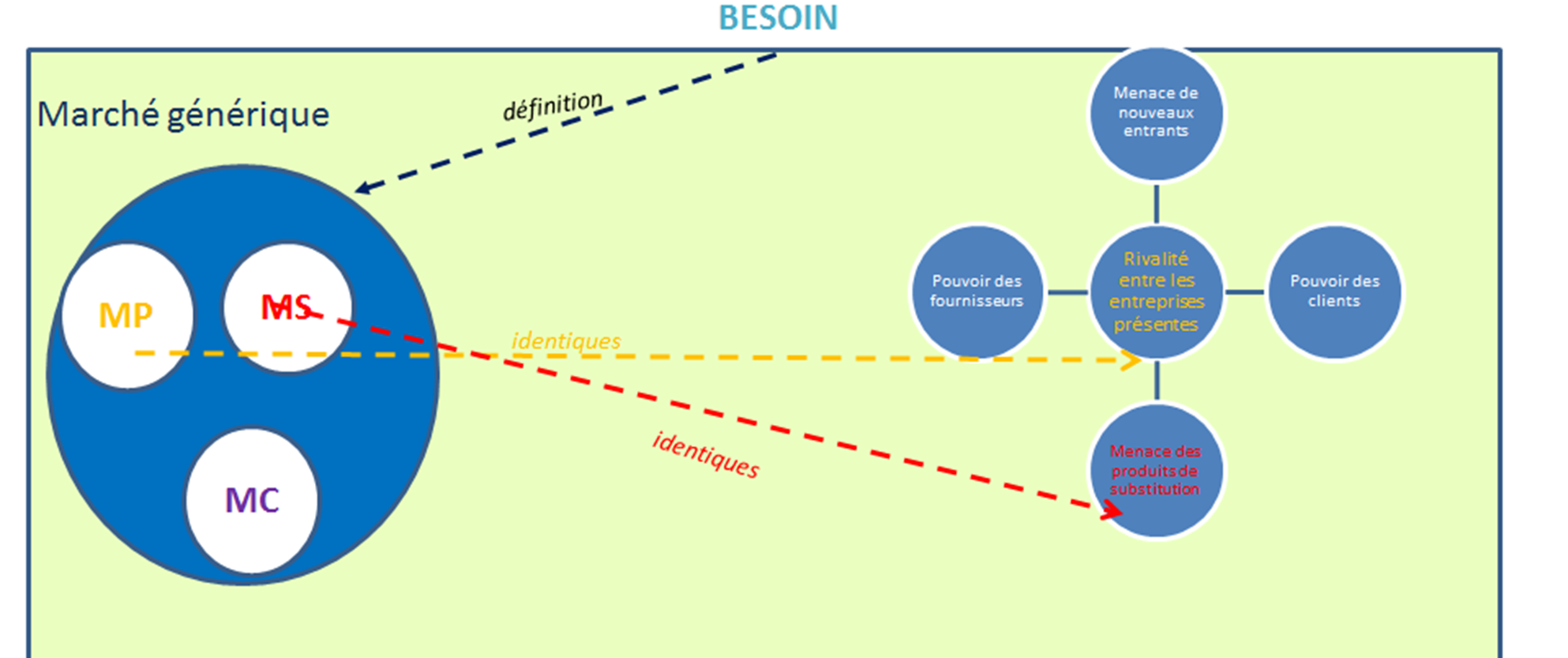 Nom : shazam pour chaussures                                                   Groupe :PFR :VALIDENON VALIDE1 - Identifier les forces concurrentielles en cohérence avec les marchés de référence2 - Caractériser l’intensité des forces concurrentiellesForce concurrentielleIntensitéArgumentsRéférence de la sourceRivalité entre les entreprises présentesfaibleIl n’y a qu’une entreprise présente sur le marché, mais    l’application est spécialisée sur les sneakers et elle est moins complète. Ce sont deux arguments qui modèrent l’intensité de cette forceMenace de nouveaux entrantsimportante On peut envisager la volonté de certaines entreprises de se développer et donc de répondre éventuellement au même besoin. Dans le domaine de la mode, de nombreuses applications et sites sont déjà disponibles comme : les sites de vêtements (Mango, Zara, Nike…), les applications de vêtements d’occasion (Vinted), les moteurs de recherches (Google). Menace des produits de substitutionimportante Les  sites internet de mode ou   Google Lens. Ces moteurs de recherches peuvent aider le consommateur à chercher un vêtement, même s’ils ne donnent pas la référence d’un vêtement en question. Par ailleurs leur utilisation ne nécessite pas le chargement d’une application (à part Lens), donc pas de modification de comportement.Pouvoir de négociation des clients moyenne La rivalité entre les entreprises présente est faible mais la menace des produits de substitution est importante, le pouvoir de négociation des clients est donc moyenPouvoir de négociation des fournisseurs  faibleDans le cas d’une application le fournisseur n’est que le créateur de l’application ou bien le développeur informatique, ceux-ci étant nombreux sur ce marché le fournisseur a un pouvoir de faible intensité 